新生醫護管理專科學校109年度高等教育深耕計畫子計畫1.2.5 完善教師教學支持系統深化教學助理育成活動名稱:教學助理成果發表及培訓成果報告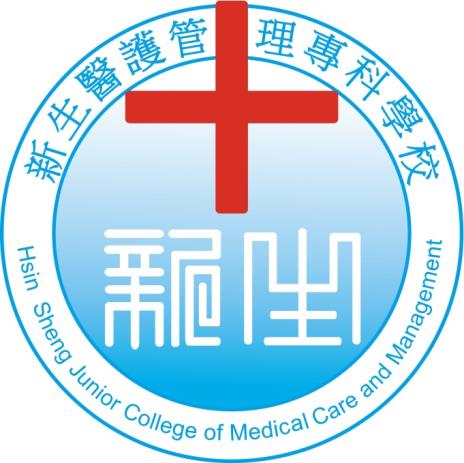 執行學校：新生醫護管理專科學校 目   錄活動目的執行策略活動議程管考項目活動照片人數統計問卷資料附件資料活動目的 藉由108學年度第一學期擔任教學助理之學生進行成果發表，將一學期擔任教學助理之經驗，分享給108學年度第二學期之教學助理。讓當學期的教學助理能夠從前輩的成果發表演講內容裡，了解到各科TA工作內容、可能遇到的困難，藉由前輩的經驗分享希望第一次擔任TA的學生有心理準備並培養責任感、上進心及對於教師的教學支援能力，學習有效之教學技巧以協助教師管理、輔助學生，提供學生更完善之學習資源，進而提升教學品質。執行策略（一）依據108年度高等教育深耕計畫，其中主軸計畫一：啟動教學「新方法」、翻轉學生「成巨塔」，5L學習環境教學模式【落實教學創新及提升教學品質】之「1.2改善教學品質-1.2.5 完善教師教學支持系統-5.深化教學助理育成」，辦理教學助理成果發表會。（二）108-2教學助理將成果發表簡報製作之影片，於成果發表會上進行播放，邀請本校三位教師進行觀看，並給予指導與講評，進而作為108-2教學助理的學習對象。活動議程時間：109年5月13日地點：A401翻轉教室管考項目活動照片人數統計【活動參加人數】共計25人七、 問卷調查(一)量化滿意度調查(二)質化滿意度調查1.可以了解本校TA實施狀況及執行現況。2.學會POWER POINT製作，及報告能力。3.藉由評審老師講評，報告內容改進要點，下次可以在更進步。4.了解教學助理的工作內容及職業道德，同時了解勇敢予他人面對的臨場反應。5.如何呈現報告及讓聆聽者有舒適感受。6.藉由活動可以欣賞其他同學的優缺點。八、附件資料：附件一：得獎名單附件二：成果發表會 Power point流程圖附件三：經費表得獎名單：成果發表會 Power point流程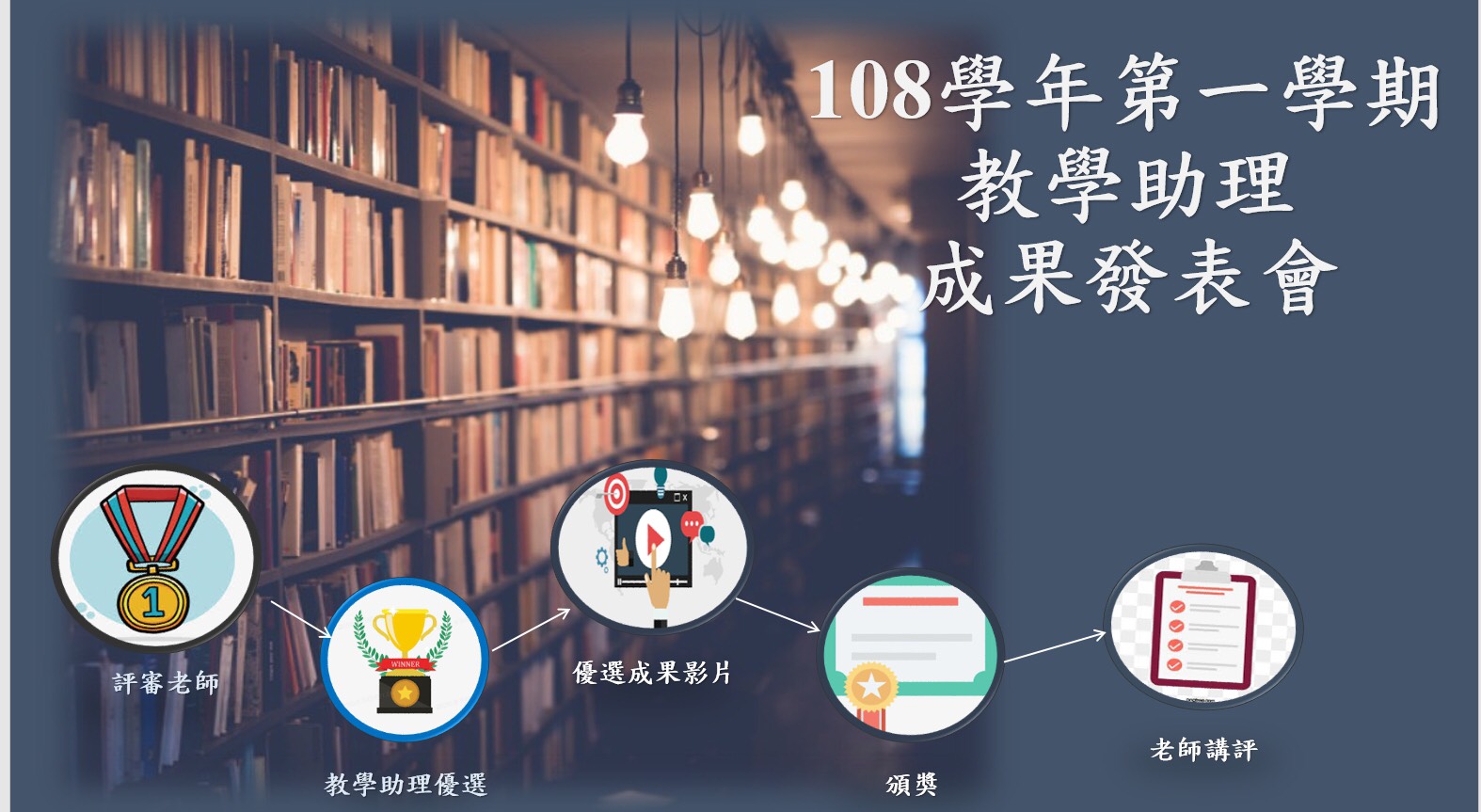 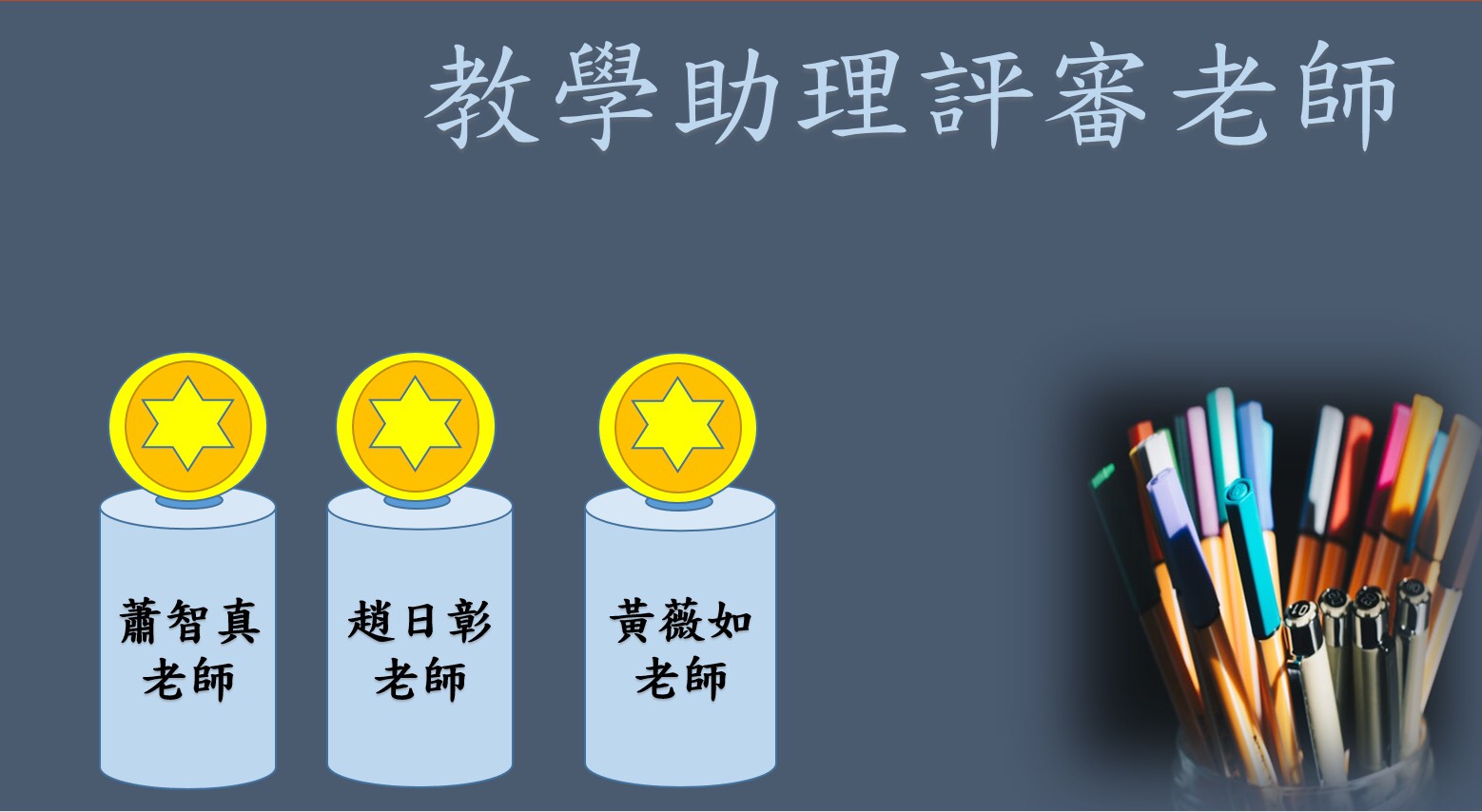 成果發表會 PPT流程圖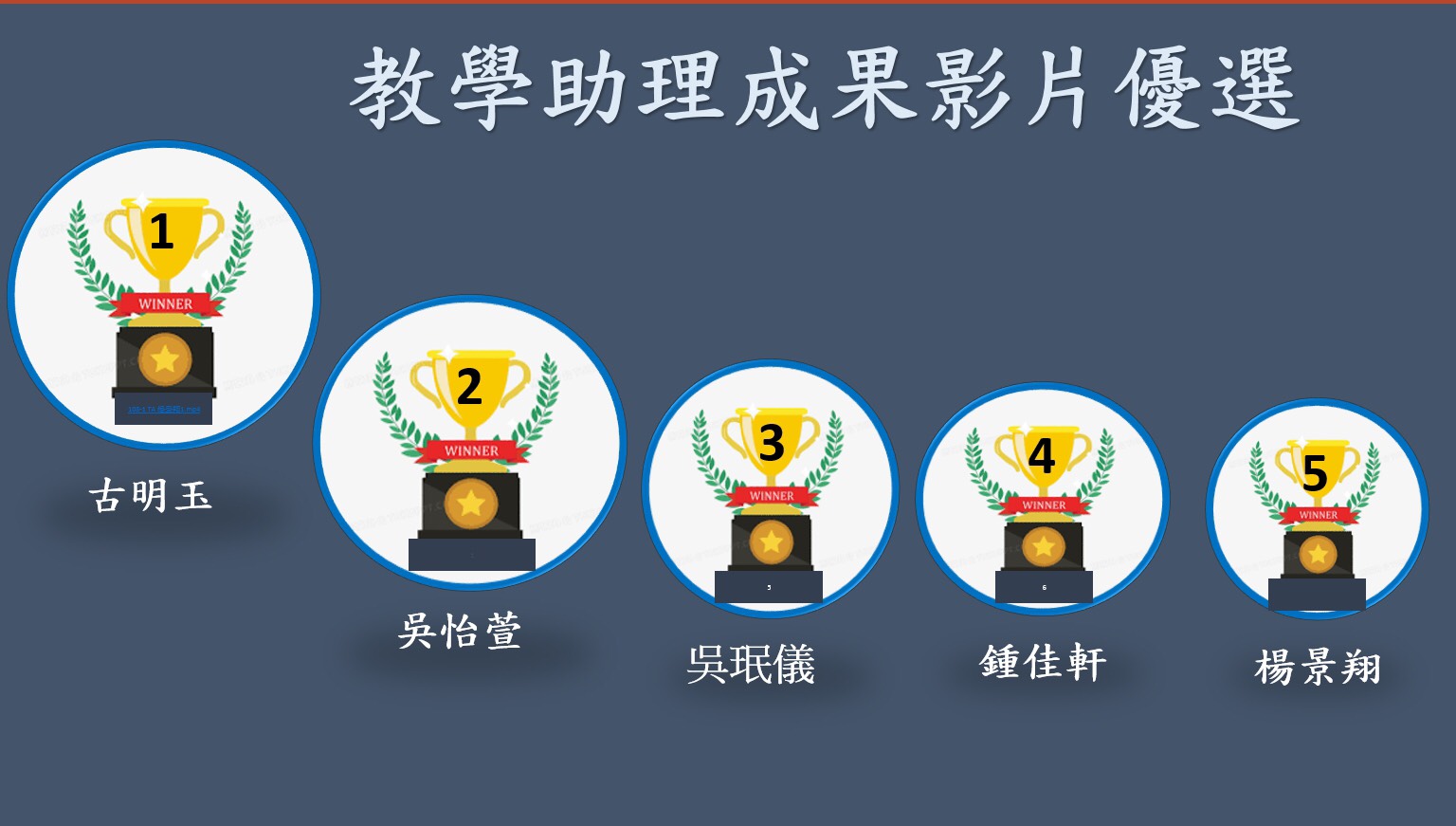 經費表: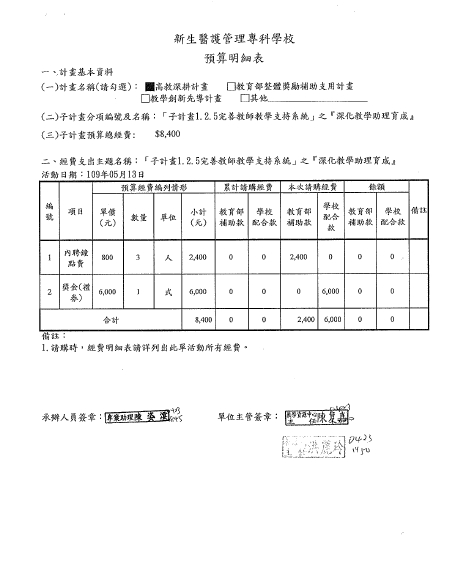 執行時間地點109年05月13日(三)行政大樓4樓翻轉教室(A401)時間活動主題評審老師05月13日08：00~10：00教學助理成果發表及培訓黃薇如教師蕭智真教師趙日彰教師管考項目衡量基準衡量基準與結果基準：教學助理參與成果發表之滿意度。結果：79.29%非常滿意、20.71%滿意。衡量基準定義例：滿意度係指參與之教學助理實質幫助之提升。課程資訊課程名稱：無。年級：無。課程數：無。連結證照名稱：無。施測工具與方法施測工具：▓問卷、□抽測、□證照、□其他（請說明:     ）施測方法：以問卷施測參與學生滿意度。參與人數達成衡量基準目標學生數：19人。達成衡量基準目標教師數：6。參加學生數：19人。參加教師數：6人。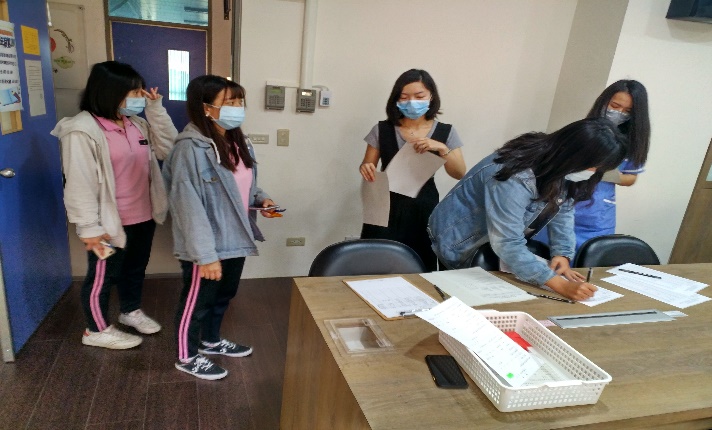 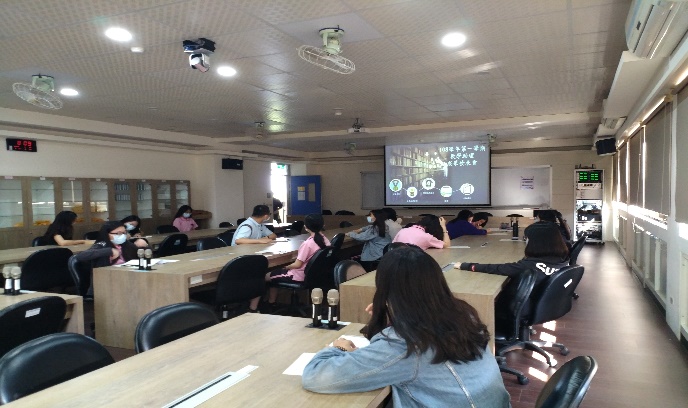 108-1成果發表會簽到108-1成果發表會開始進行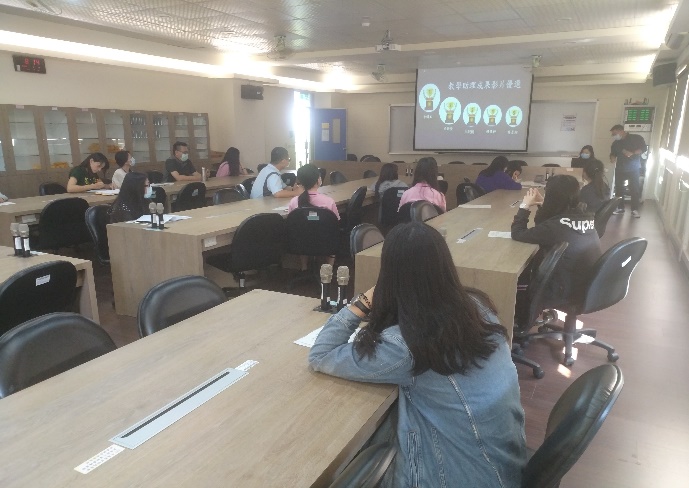 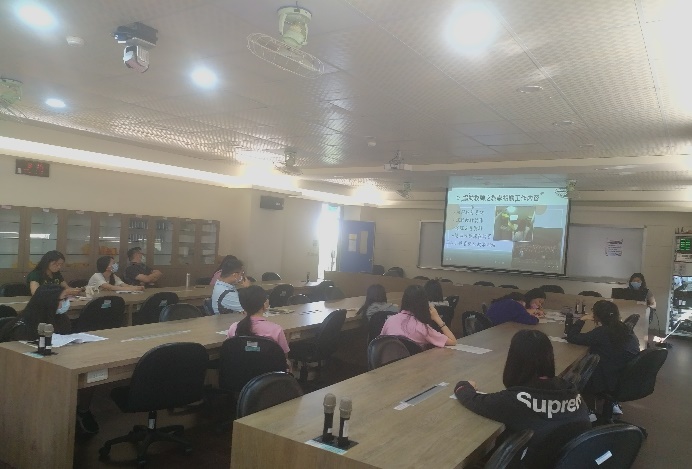 公布優選成果影片名次優選成果影片 欣賞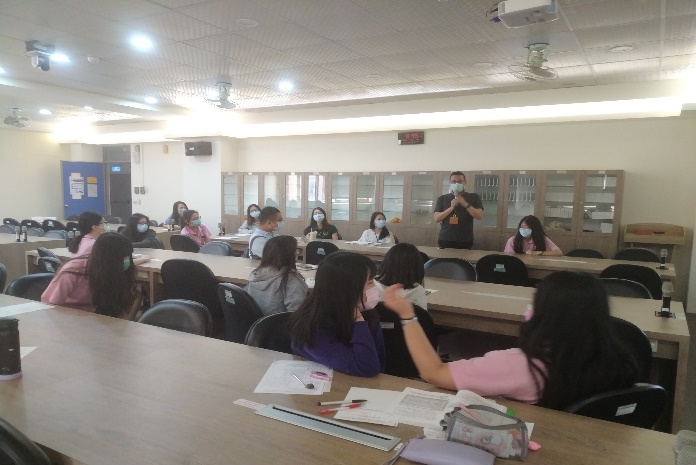 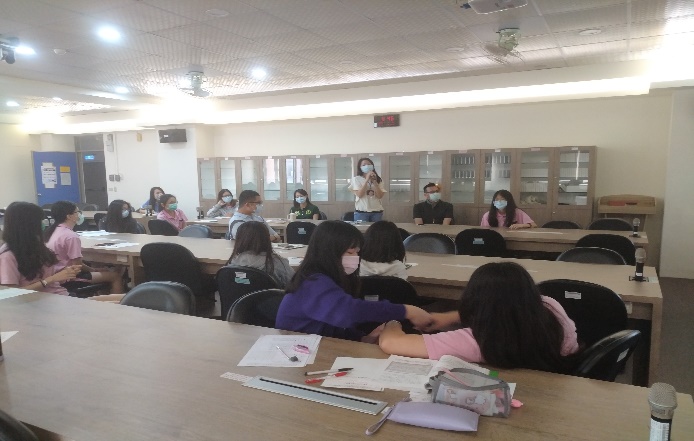 趙日彰老師指導、講評黃薇如老師指導、講評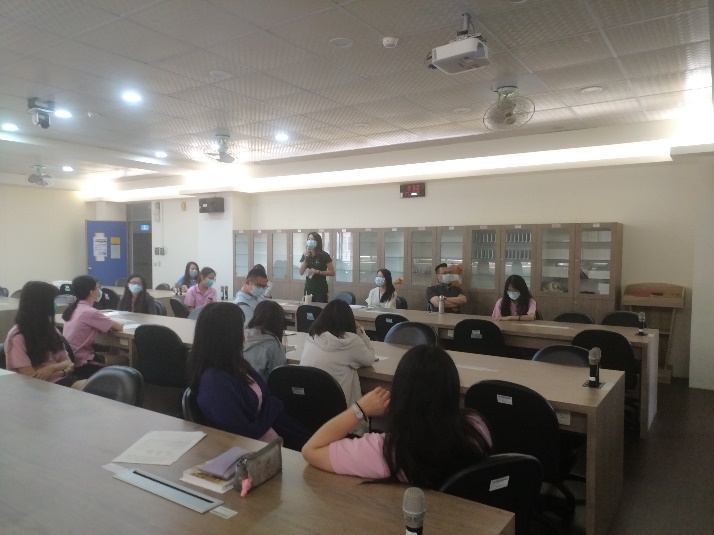 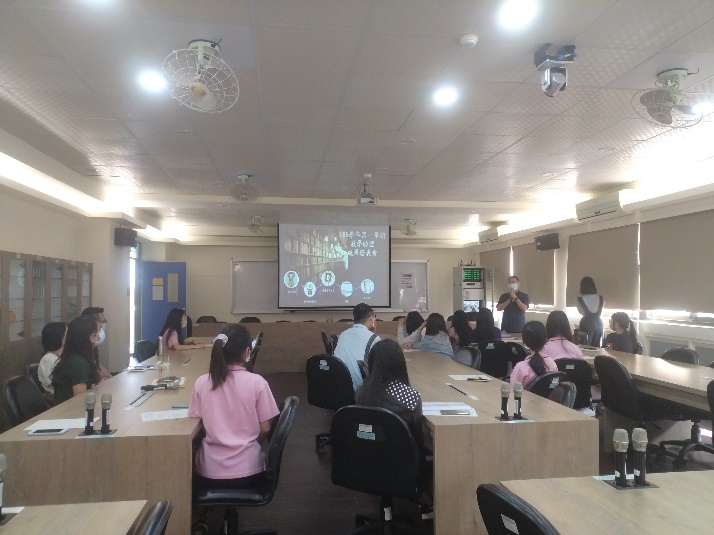 蕭智真老師指導、講評教學資源中心-陳复嘉主任指導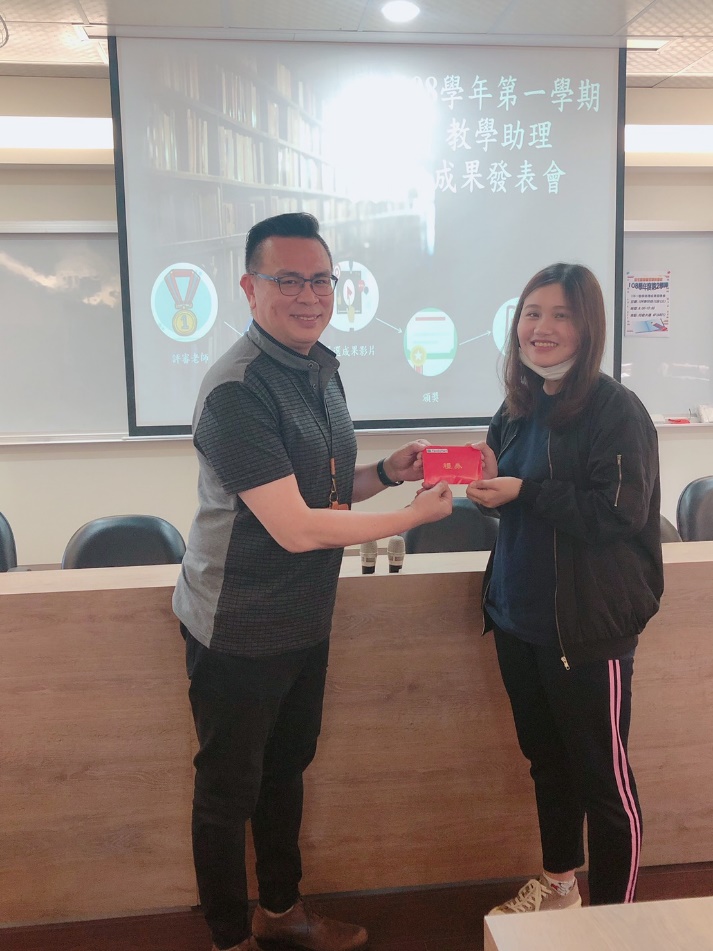 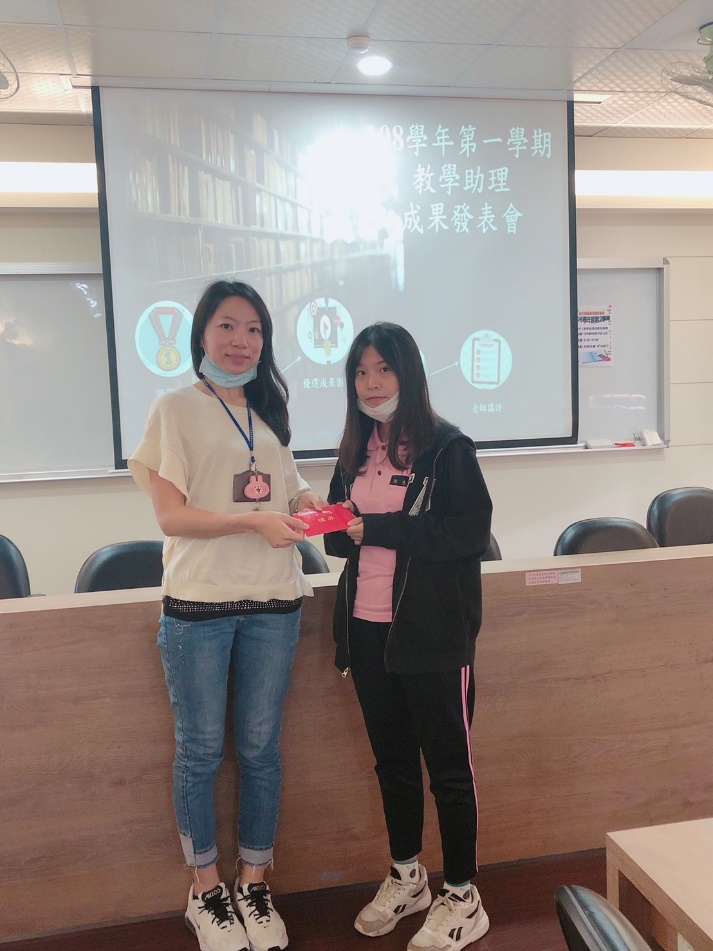 頒獎第一名古明玉同學頒獎第三名吳珉儀同學教職員6人學生19人調查項目非常滿意(%)滿意(%)尚可(%)不滿意(%)非常不滿意(%)1. 講者授課表現滿意度80.00%20.00%0.00%0.00%0.00%2. 教授內容滿意度80.00%20.00%0.00%0.00%0.00%3. 授課內容一致性滿意度80.00%20.00%0.00%0.00%0.00%4. 時間安排滿意度75.00%25.00%0.00%0.00%0.00%5. 地點安排滿意度80.00%20.00%0.00%0.00%0.00%6. 對本身助益滿意度80.00%20.00%0.00%0.00%0.00%7. 對活動整體滿意度80.00%20.00%0.00%0.00%0.00%平均滿意度79.29%20.71%0.00%0.00%0.00%NO.班級學號姓名名次15N4061051501245古明玉一25N3011061501030吳怡萱二35N4061051501248吳珉儀三45N4071051501329鍾佳軒四55O3011061511008楊景翔五